Lohjan eläkkeensaajien päiväretki Kaarinaan 5.11.2013 (kuvat Lea Heinonen-Eerola). Kuusiston kirkossa kuultiin runoja ja lauluja.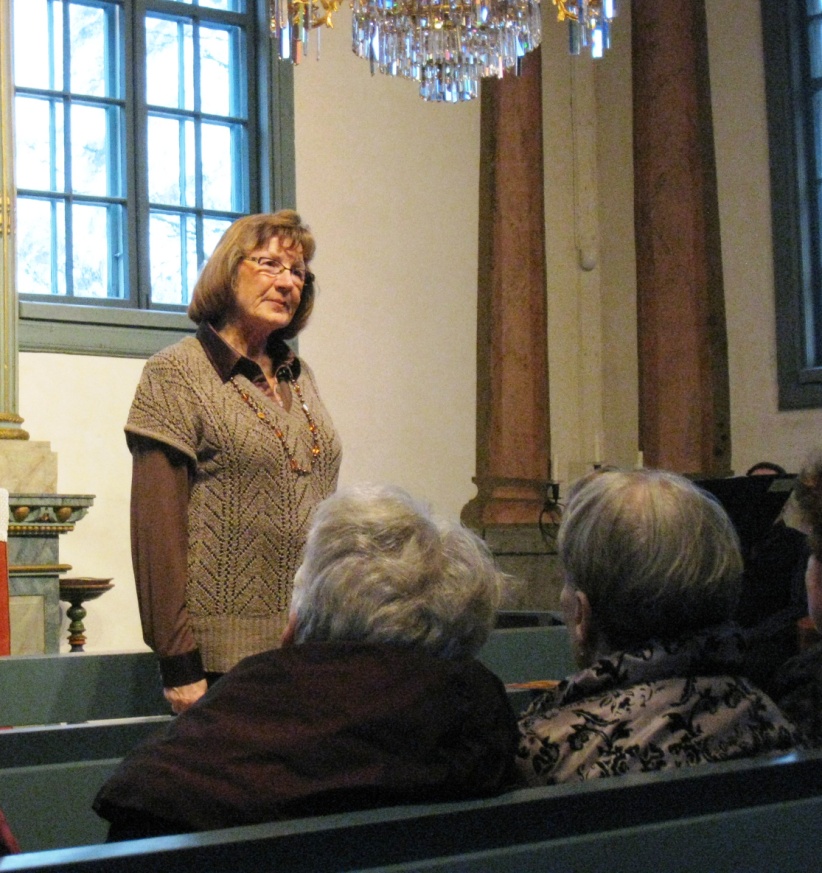 Tuula Saarinen / runokerho Helokit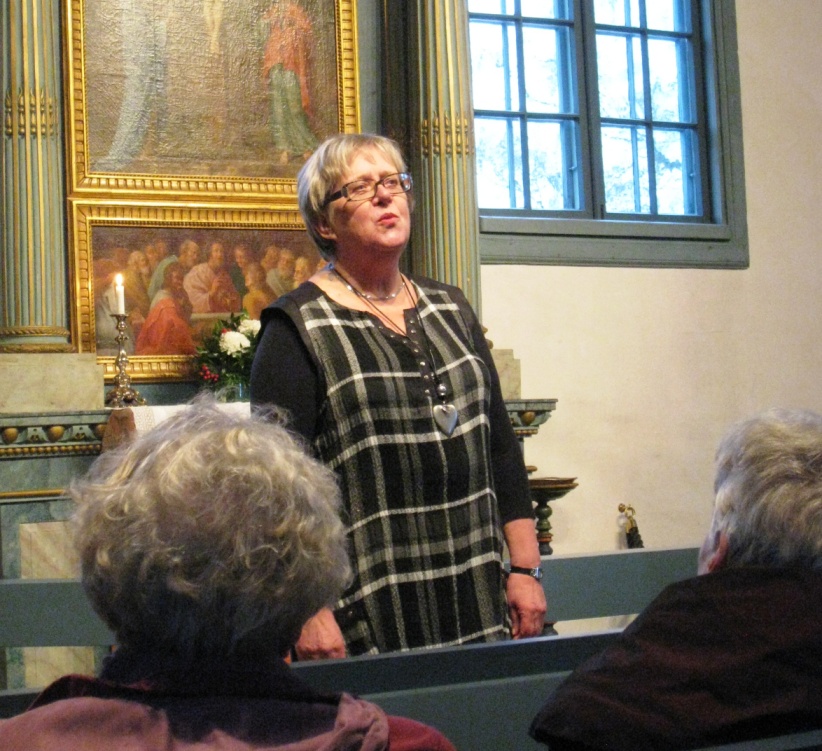 Terttu Hakala / runokerho Helokit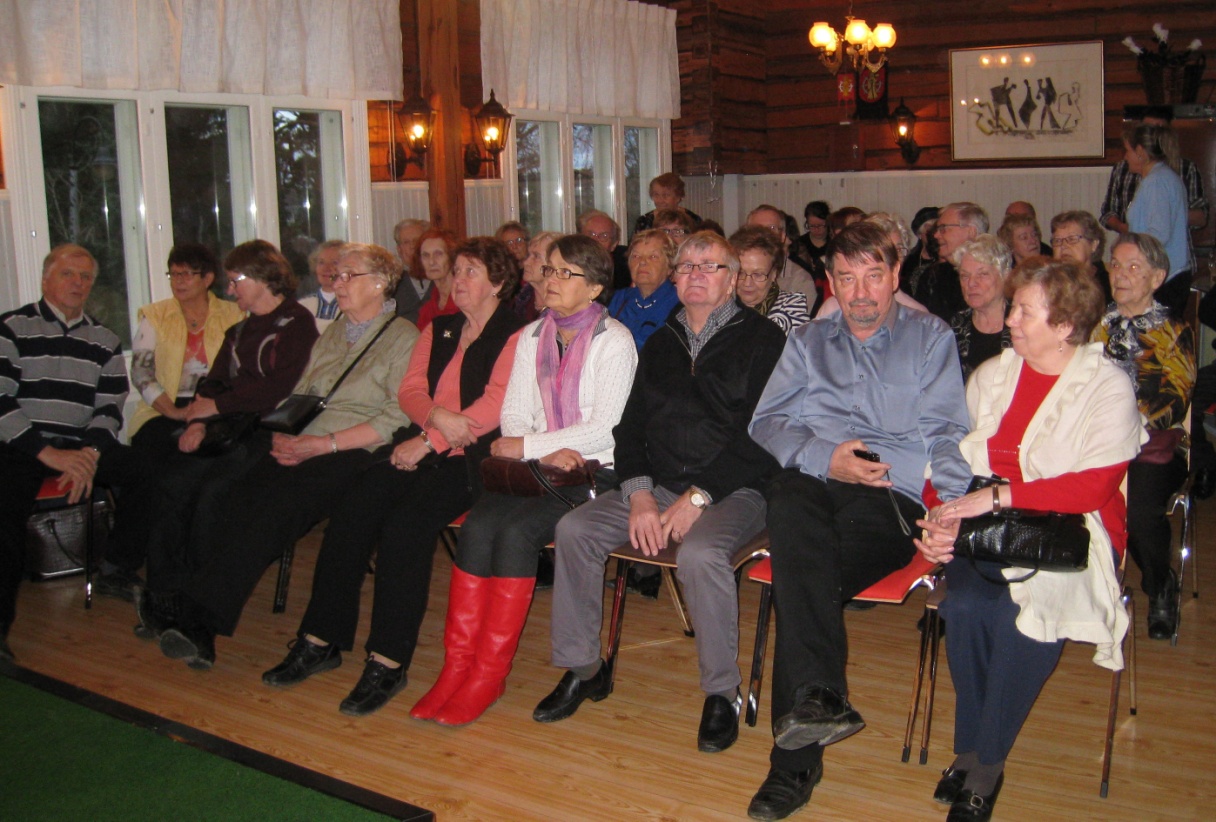 Kaarina-teatterin kahviossa Minna Saarinen kertoi tulevasta yllätysohjelmasta.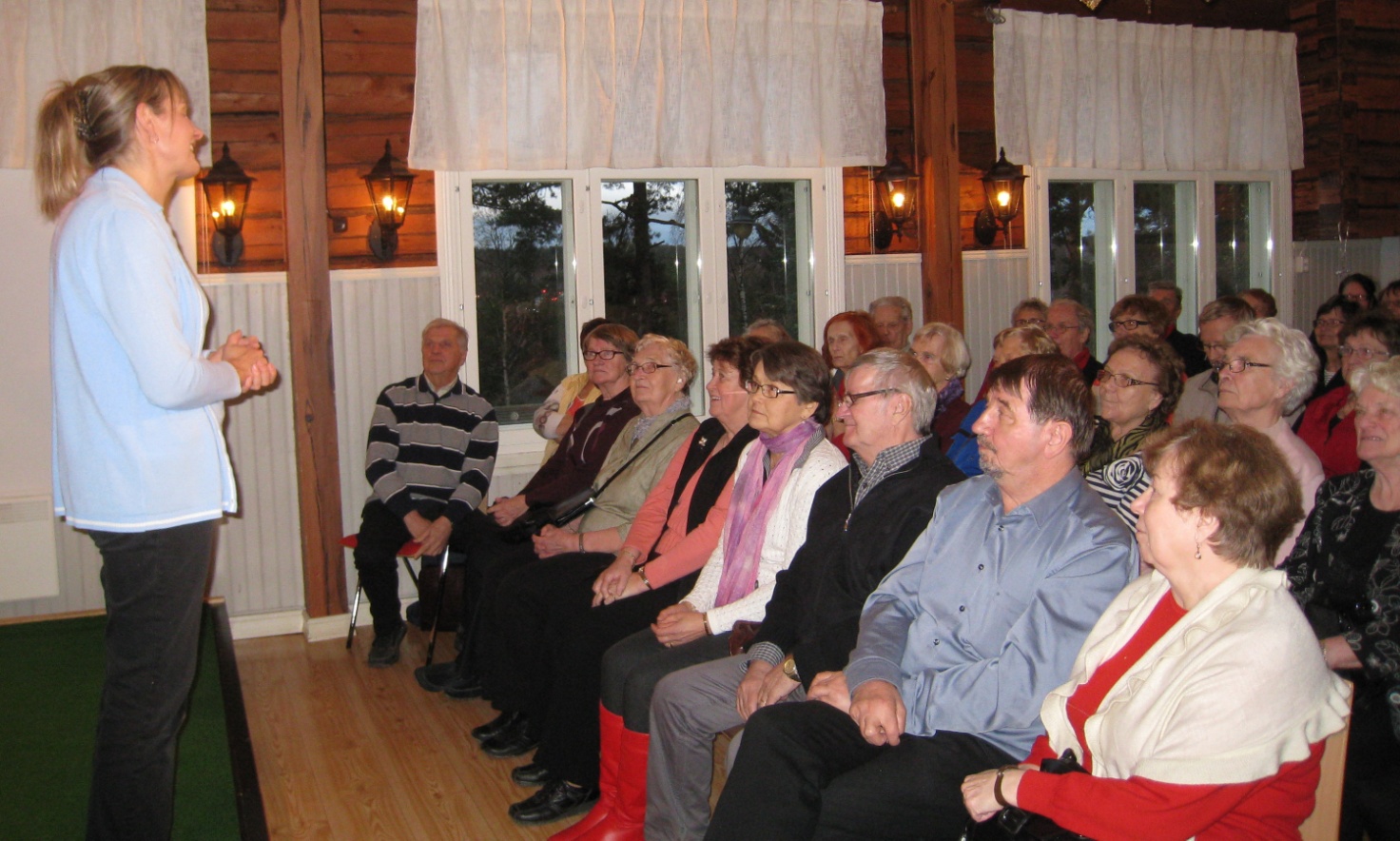 Ensi-ilta! Sirpa Toivola esitti yhden naisen komedian Shirley Valentine (ohj. Mikko Rantanen).  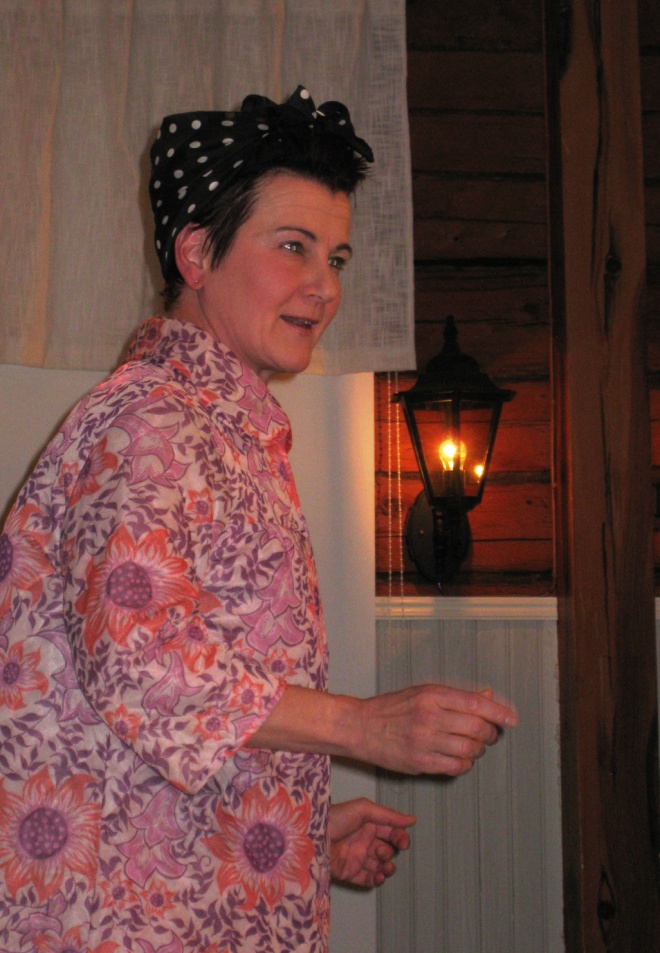 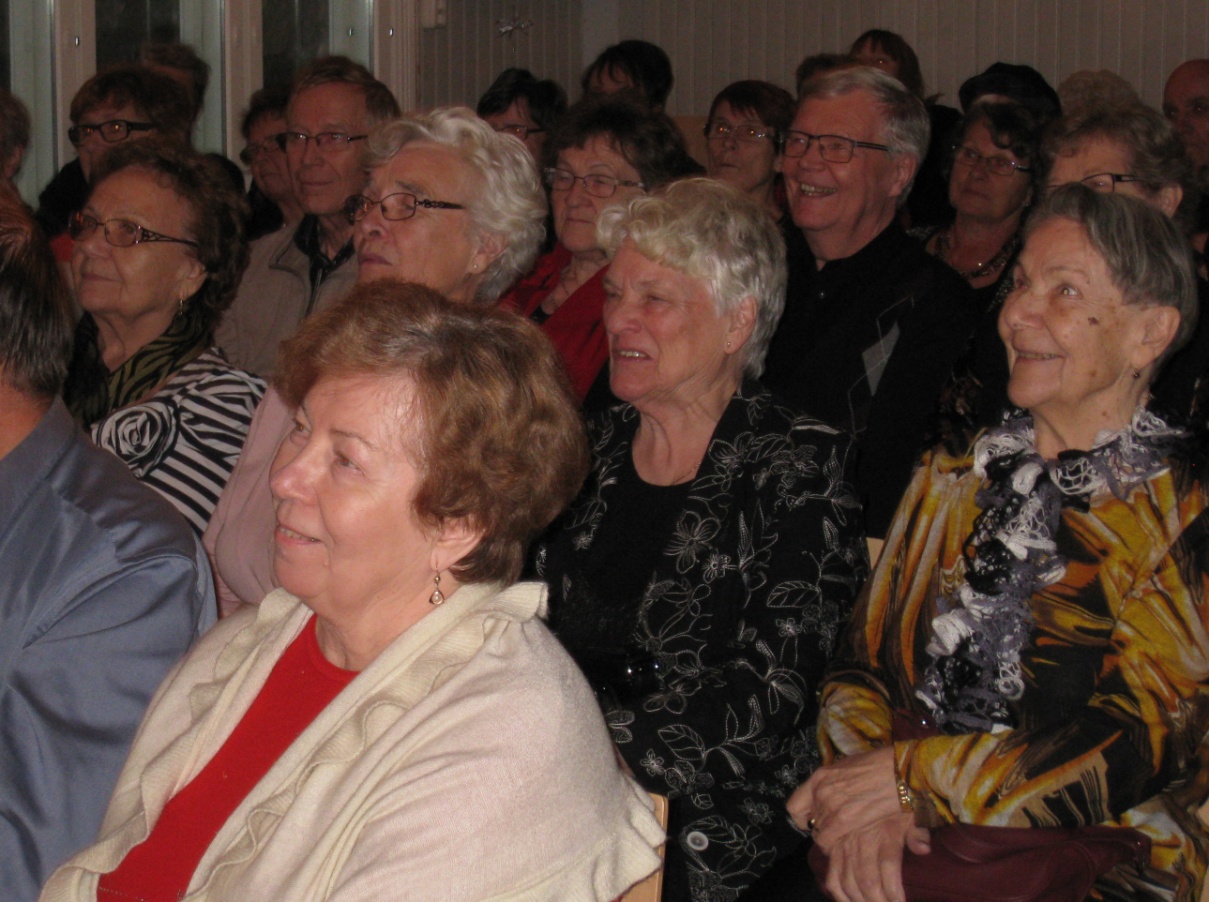 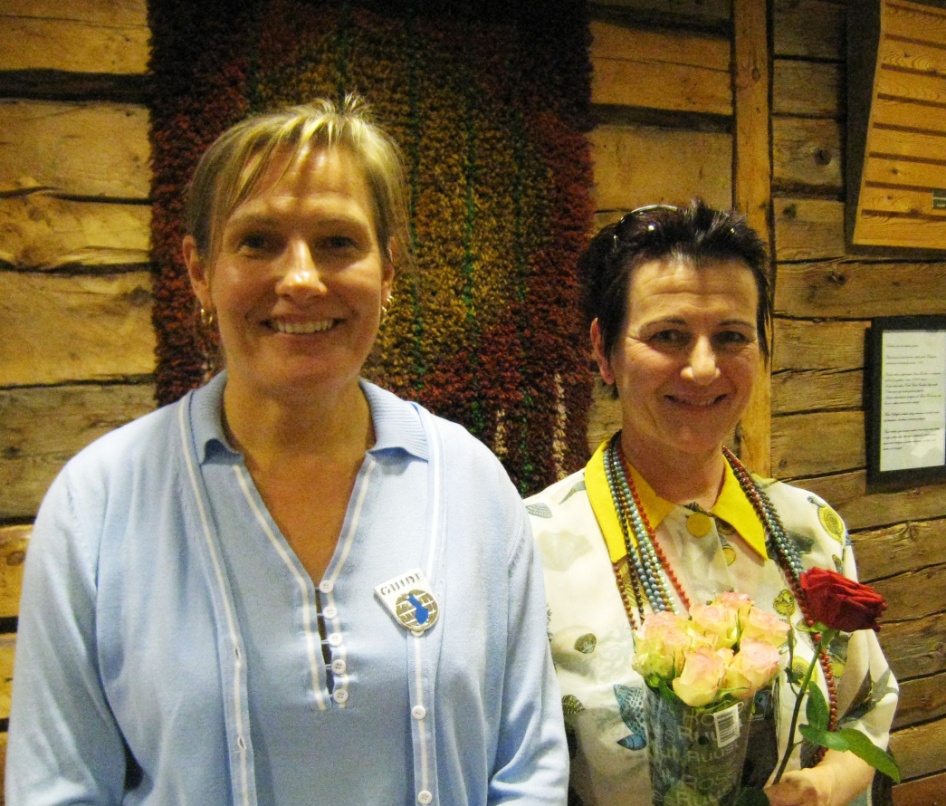 Minna Saarinen ja Sirpa Toivola (eli salaperäinen Neiti F)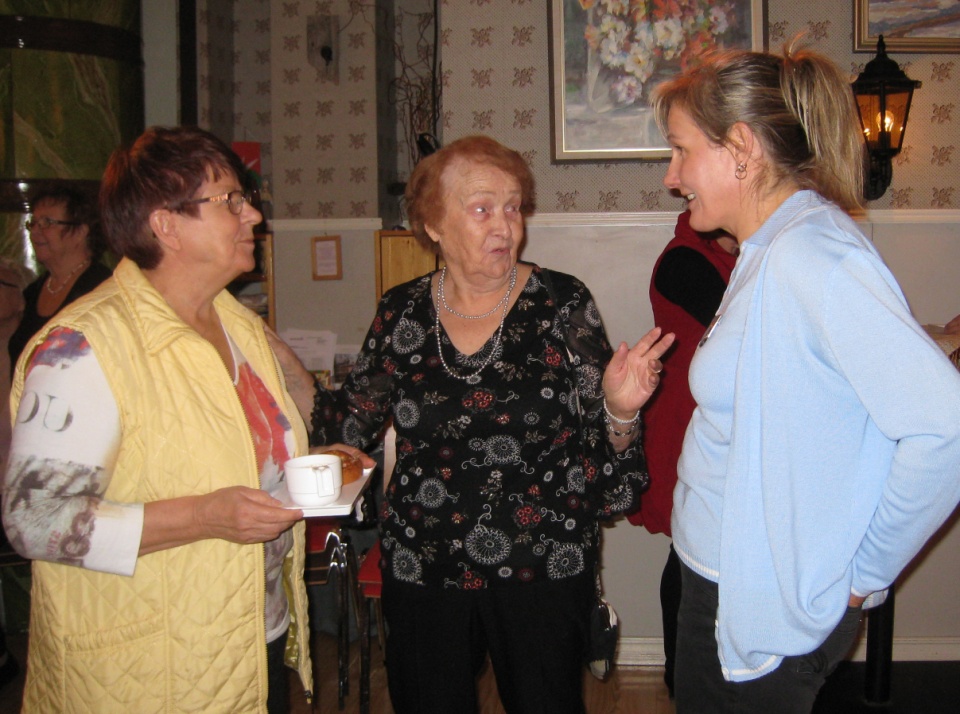 Tuulikki Nikulainen Kerttu Böhling ja Minna Saarinen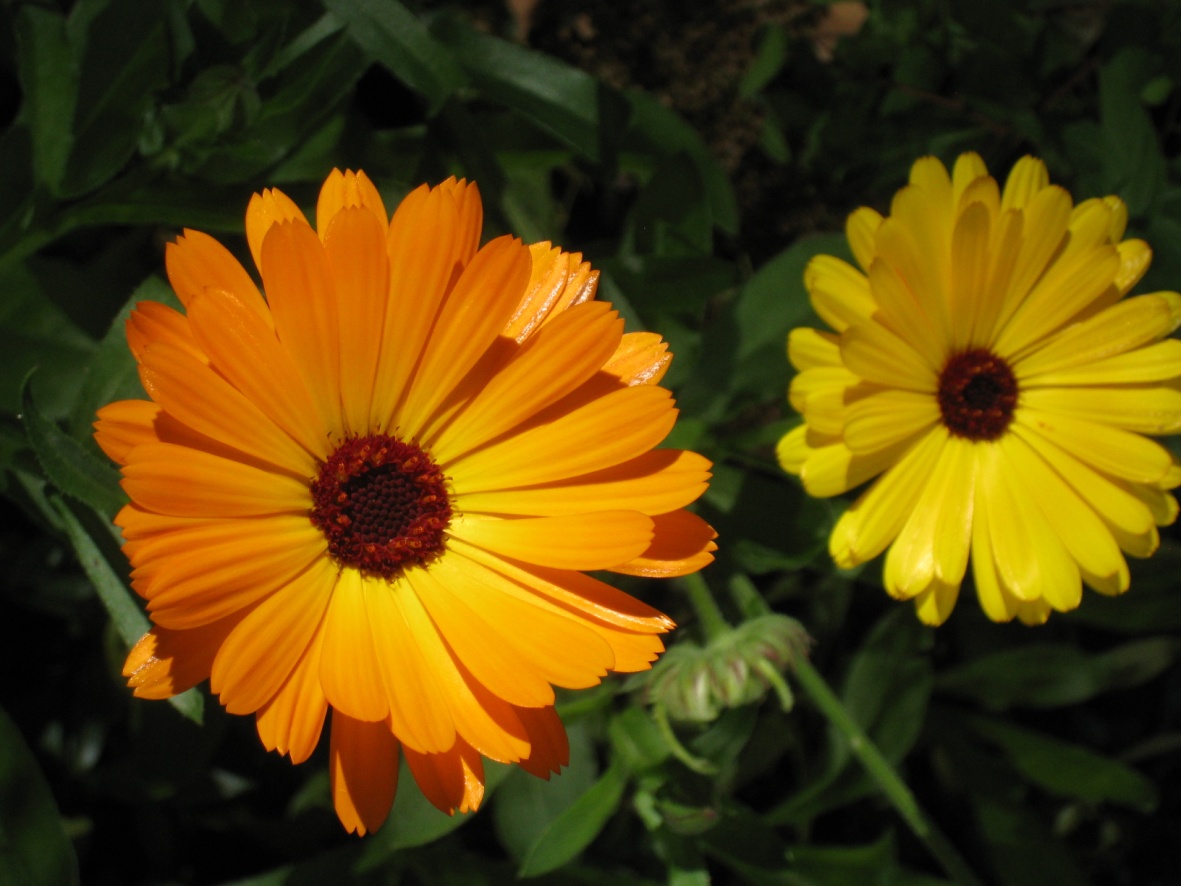 Kesämuistoja Kuusistosta! 